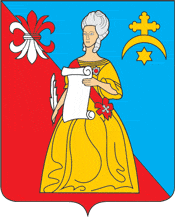 Калужская область Жуковский районАДМИНИСТРАЦИЯГородского поселения «Город Кременки»ПОСТАНОВЛЕНИЕОб утверждении Положения об организации и ведения гражданской обороны в городском поселении «Город Кременки»________________                                                                                                        №  _______В соответствии с Федеральным законом от 12.02.1998 г. № 28-ФЗ «О гражданской обороне», Постановлением Правительства Российской Федерации от 26.11.2007 г. № 804 «Об утверждении Положения о гражданской обороне в Российской Федерации, приказа МЧС России от 14.11.2008 г. № 687 «Об утверждении Положения об организации и ведении гражданской обороны в муниципальных образованиях и организациях», Администрация ГП «Город Кременки» ПОСТАНОВЛЯЕТ: 1. Утвердить Положение об организации и ведении гражданской обороны на территории городского поселения «Город Кременки».2. Контроль за исполнение Постановления оставляю за собой.Глава Администрации		                                                                              С.Н. Гусев Согласовано: Зам.Главы Администрации                                             А.А.ПрисечкинВедущий эксперт поправовым вопросам                                                         Е.В.Ильиных Исп.: вед.эксперт ГОиЧС                                               Ю.Н. Белан           58-695РассылкаВ дело – 1 экз.Прокуратура -1 экзОтдел по ГО и ЧС Администрации МР «Жуковский район» - 1 экз.Белан Ю.Н. – 1 экз.Приложение к Постановлению АдминистрацииГП «Город Кременки»от ___________ _________  № ______ПОЛОЖЕНИЕоб организации и ведении гражданской обороны в городском поселении «Город Кременки» 1. Общие положения1.1. Настоящее Положение разработано в соответствии с Федеральным законом от 12.02.1998 № 28-ФЗ «О гражданской обороне», постановлением Правительства Российской Федерации от 26.11.2007 № 804 «Об утверждении Положения о гражданской обороне в Российской Федерации», постановлением Губернатора Калужской области от 02.09.2008 № 271 «Об утверждении Положения об организации и ведении гражданской обороны в Калужской области», приказом МЧС России от 14.11.2008 № 687 «Об утверждении Положения об организации и ведении гражданской обороны в муниципальных образованиях и организациях» и определяет организацию и основные направления подготовки к ведению и ведения гражданской обороны, а также основные мероприятия по гражданской обороне в городском поселении «Город Кременки».1.2. Мероприятия по гражданской обороне на территории городского поселения «Город Кременки» осуществляются в соответствии с Конституцией Российской Федерации, федеральными конституционными законами, федеральными законами, нормативными правовыми актами Президента Российской Федерации и Правительства Российской Федерации, нормативными правовыми актами МЧС России и настоящим Положением. 1.3. Мероприятия по гражданской обороне в городском поселении «Город Кременки» организуются в рамках подготовки к ведению и ведения гражданской обороны в муниципальных образованиях.2. Планирование мероприятий гражданской обороны2.1. Подготовка к ведению гражданской обороны заключается в заблаговременном выполнении мероприятий по подготовке к защите населения, материальных и культурных ценностей от опасностей, возникающих при военных конфликтах или вследствие этих конфликтов, а также при возникновении чрезвычайных ситуаций природного и техногенного характера, и осуществляется на основании годового плана, предусматривающего основные мероприятия по вопросам гражданской обороны, предупреждения и ликвидации чрезвычайных ситуаций (далее – план основных мероприятий) городского поселения «Город Кременки».2.2. План основных мероприятий городского поселения «Город Кременки» на год разрабатывается органом, уполномоченным решать задачи гражданской обороны, согласовывается с Главным управлением МЧС России по Калужской области и утверждается Главой Администрации городского поселения «Город Кременки».Планирование основных мероприятий по подготовке к ведению и ведению гражданской обороны производится с учетом всесторонней оценки обстановки, которая может сложиться на территории городского поселения «Город Кременки» в результате применения современных средств поражения при военных конфликтах или вследствие конфликтов, а также  в результате возможных террористических актов и чрезвычайных ситуаций природного и техногенного характера.2.3. Подготовка к ведению гражданской обороны определяется положением об организации и ведении гражданской обороны в городском поселении «Город Кременки» и заключается в планировании мероприятий по защите населения, материальных и культурных ценностей на территории городского поселения «Город Кременки» от опасностей, возникающих при военных конфликтах или вследствие этих конфликтов, а также при возникновении чрезвычайных ситуаций природного и техногенного характера.Ведение гражданской обороны осуществляется на основе плана гражданской обороны и защиты населения городского поселения «Город Кременки» и заключается в выполнении мероприятий по защите населения, материальных и культурных ценностей на территории городского поселения «Город Кременки» от опасностей, возникающих при военных конфликтах или вследствие этих конфликтов, а также при возникновении чрезвычайных ситуаций природного и техногенного характера.2.4. План гражданской обороны и защиты населения городского поселения «Город Кременки» определяет объем, организацию, порядок обеспечения, способы и сроки выполнения мероприятий по приведению гражданской обороны и ликвидации чрезвычайных ситуаций природного и техногенного характера в военное время.Выполнение мероприятий по гражданской обороне и ликвидации чрезвычайных ситуаций природного и техногенного характера в мирное время осуществляется в соответствии с планами действий по предупреждению и ликвидации чрезвычайных ситуаций.2.5. Обеспечение выполнения мероприятий по гражданской обороне на территории городского поселения «Город Кременки» осуществляется органами Администрации городского поселения «Город Кременки», силами и средствами гражданской обороны и единой государственной системы предупреждения и ликвидации чрезвычайных ситуаций.Администрация городского поселения «Город Кременки» определяет перечень организаций, обеспечивающих выполнение мероприятий по гражданской обороне местного уровня по гражданской обороне. 3. Руководство и организационная структура гражданской обороны 3.1. Руководство гражданской обороной на территории городского поселения «Город Кременки» осуществляет Глава Администрации «Город Кременки».Глава Администрации городского поселения «Город Кременки» несет персональную ответственность за организацию и проведение мероприятий по гражданской обороне и защите населения.3.2. Органом, уполномоченным решать задачи гражданской обороны на территории городского поселения «Город Кременки», является ведущий эксперт по безопасности, ГО и ЧС.3.3. Для планирования, подготовки и проведения эвакуационных мероприятий Администрацией городского поселения «Город Кременки» заблаговременно в мирное время создается эвакуационная комиссия. Эвакуационную комиссию возглавляет заместитель Главы Администрации городского поселения «Город Кременки» по муниципальному хозяйству. Деятельность эвакуационной комиссии регламентируется соответствующим положением, утверждаемым постановлением Главы Администрации городского поселения «Город Кременки».3.4. В целях обеспечения организованного и планомерного осуществления мероприятий по гражданской обороне, в том числе своевременного оповещения населения о прогнозируемых и возникших опасностях в мирное и военное время, на территории городского поселения «Город Кременки» организуется сбор информации в области гражданской обороны и обмен ею.Сбор и обмен информацией в области гражданской обороны осуществляются Администрацией городского поселения «Город Кременки», а также организациями, отнесенными в установленном порядке к категориям по гражданской обороне и эксплуатирующими опасные производственные объекты I и II классов опасности, особо радиационно опасные и ядерно опасные производства и объекты, гидротехнические сооружения чрезвычайно высокой опасности и гидротехнические сооружения высокой опасности.Информация в области гражданской обороны представляется:- Администрацией городского поселения «Город Кременки» – в органы исполнительной власти Калужской области через Центр управления в кризисных ситуациях Главного управления МЧС России по Калужской области;- организациями – в Администрацию городского поселения и федеральный орган исполнительной власти, к сфере деятельности которого они относятся или в ведении которого они находятся.4. Силы и средства гражданской обороны4.1. Органы городского поселения «Город Кременки» в целях решения задач в области гражданской обороны в соответствии с полномочиями в области гражданской обороны создают и содержат силы, средства, объекты гражданской обороны, запасы продовольствия, медицинских и иных средств, планируют и осуществляют мероприятия по гражданской обороне. 4.2. Администрация городского поселения «Город Кременки» может создавать спасательные службы (медицинская, инженерная, коммунально-техническая противопожарная, охраны общественного порядка, защиты животных и растений, оповещения и связи, защиты культурных ценностей, автотранспортная, торговли и питания и другие), организация и порядок деятельности которых определяется в соответствующих положениях о спасательных службах. В состав спасательной службы городского поселения входят органы управления, силы и средства гражданской обороны, предназначенные для проведения мероприятий по гражданской обороне, всестороннего обеспечения действий аварийно-спасательных формирований и выполнения других неотложных работ при военных конфликтах или вследствие этих конфликтов, а также при ликвидации последствий чрезвычайных ситуаций природного и техногенного характера.Вид и количество спасательных служб, создаваемых городским поселением определяются на основании расчета объема и характера задач, выполняемых в соответствии с планом гражданской обороны и защиты населения городского поселения «Город Кременки» задач.Положение о спасательной службе разрабатывается органом городского поселения «Город Кременки», согласовывается с руководителем соответствующей спасательной службы Калужской области и утверждается Главой Администрации «Город Кременки».Методическое руководство созданием и обеспечением готовности сил и средств гражданской обороны в городском поселении «Город Кременки», а также контроль в этой области осуществляются Министерством Российской Федерации по делам гражданской обороны, чрезвычайным ситуациям и ликвидации последствий стихийных бедствий и Главным управлением МЧС России по Калужской области.4.3. Силы гражданской обороны в мирное время могут привлекаться для участия в мероприятиях по предупреждению и ликвидации чрезвычайных ситуаций природного и техногенного характера. Решение о привлечении в мирное время сил и средств гражданской обороны для ликвидации последствий чрезвычайных ситуаций принимает Глава Администрации «Город Кременки» в отношении созданных им сил гражданской обороны.5. Мероприятия по гражданской обороне Администрация городского поселения «Город Кременки» в целях решения задач в области гражданской обороны планирует и осуществляет следующие основные мероприятия:5.1. По подготовке населения в области гражданской обороны:- организация и подготовка населения городского поселения «Город Кременки» способам защиты от опасностей, возникающих при военных конфликтах или вследствие этих конфликтов, а также при возникновении чрезвычайных ситуаций природного и техногенного характера;- подготовка личного состава формирований и служб городского поселения «Город Кременки»;- проведение учений и тренировок по гражданской обороне;- организационно-методическое руководство и контроль за подготовкой работников, личного состава формирований и служб организаций, находящихся на территории городского поселения «Город Кременки»;- создание, оснащение учебно-консультационных пунктов по гражданской обороне и организация их деятельности, а также обеспечение повышения квалификации должностных лиц и работников гражданской обороны городского поселения «Город Кременки» в образовательных учреждениях дополнительного профессионального образования, имеющих соответствующую лицензию;- пропаганда знаний в области гражданской обороны.5.2. По оповещению населения об опасностях, возникающих при военных конфликтах или вследствие этих конфликтов, а также при возникновении чрезвычайных ситуаций природного и техногенного характера:- поддержание в состоянии постоянной готовности к использованию муниципальной системы оповещения населения об опасностях, возникающих при военных конфликтах или вследствие этих конфликтов;- установка специализированных технических средств оповещения и информирования населения в местах массового пребывания людей;- комплексное использование средств единой сети электросвязи Российской Федерации, сетей и средств радио-, проводного и телевизионного вещания, а также других технических средств передачи информации;- сбор информации в области гражданской обороны и обмен ею.5.3. По эвакуации населения, материальных и культурных ценностей в безопасные районы:- организация подготовки и проведения мероприятий по эвакуации населения, материальных и культурных ценностей в безопасные районы из зон возможных опасностей, а также рассредоточение работников организаций, продолжающих свою производственную деятельность в военное время, и работников организаций, обеспечивающих выполнение мероприятий по гражданской обороне в зоне возможных опасностей;- создание и организация деятельности эвакуационных органов, а также подготовка их личного состава.5.4. По предоставлению населению средств индивидуальной и коллективной защиты:- сохранение, поддержание в состоянии постоянной готовности к использованию по предназначению и техническое обслуживание защитных сооружений гражданской обороны и их технических систем;- разработка плана наращивания инженерной защиты городского поселения «Город Кременки»;- приспособление в мирное время и при переводе гражданской обороны с мирного на военное время заглубленных помещений и других сооружений подземного пространства для укрытия населения;- планирование и организация строительства недостающих защитных сооружений гражданской обороны в военное время;- обеспечение укрытия населения в защитных сооружениях гражданской обороны, заглубленных помещений и других сооружений подземного пространства;- обеспечение выдачи населению средств индивидуальной защиты и предоставление средств коллективной защиты в установленные сроки.5.5 По световой и другим видам маскировки:- определение перечня объектов, подлежащих маскировке;- разработка плана осуществления комплексной маскировки территории городского поселения «Город Кременки»;- создание и поддержание в состоянии постоянной готовности к использованию по предназначению запасов материально-технических средств, необходимых для проведения мероприятий по световой и другим видам маскировки;- проведение инженерно-технических мероприятий по уменьшению демаскирующих признаков территории городского поселения «Город Кременки».5.6. По проведению аварийно-спасательных и других неотложных работ в случае возникновения опасностей для населения при военных конфликтах или вследствие этих конфликтов, а также при чрезвычайных ситуациях природного и техногенного характера:- создание, оснащение и подготовка необходимых сил и средств гражданской обороны и единой государственной системы предупреждения и ликвидации чрезвычайных ситуаций для проведения аварийно-спасательных и других неотложных работ, а также планирование их действий;- создание и поддержание в состоянии постоянной готовности к использованию по предназначению запасов материально-технических, продовольственных, медицинских и иных средств для всестороннего обеспечения аварийно-спасательных и других неотложных работ.5.7.	По первоочередному жизнеобеспечению населения, пострадавшего при военных конфликтах или вследствие этих конфликтов, а также при чрезвычайных ситуациях природного и техногенного характера:- планирование и организация основных видов первоочередного жизнеобеспечения населения;- создание и поддержание в состоянии постоянной готовности к использованию по предназначению запасов материально-технических, продовольственных, медицинских и иных средств;-нормированное снабжение населения продовольственными и непродовольственными товарами;- предоставление населению коммунально-бытовых услуг;-	 проведение санитарно-гигиенических и противоэпидемических мероприятий среди пострадавшего населения;- проведение лечебно-эвакуационных мероприятий;- содействие в развертывании необходимой лечебной базы в безопасном районе, организация ее энерго- и водоснабжения;- оказание населению первой помощи;- определение численности населения, оставшегося без жилья;- инвентаризация сохранившегося и оценка состояния поврежденного жилого фонда, определение возможности его использования для размещения пострадавшего населения;- предоставление населению информационно-психологической поддержки.5.8. По восстановлению и поддержанию порядка в районах, пострадавших при военных конфликтах или вследствие этих конфликтов, а также вследствие чрезвычайных ситуаций природного и техногенного характера и террористических акций:-	 восстановление и охрана общественного порядка, обеспечение безопасности дорожного движения на маршрутах выдвижения сил гражданской обороны и эвакуации населения;- обеспечение беспрепятственного передвижения сил гражданской обороны для проведения аварийно-спасательных и других неотложных работ;-	осуществление пропускного режима и поддержание общественного порядка в очагах поражения;-	усиление охраны объектов, подлежащих обязательной охране органами внутренних дел, имущества юридических и физических лиц по договорам, принятие мер по охране имущества, оставшегося без присмотра.5.9. По вопросам срочного восстановления функционирования необходимых коммунальных служб в военное время:-	обеспечение готовности коммунальных служб к работе в условиях военного времени, планирование их действий;- создание запасов оборудования и запасных частей для ремонта поврежденных систем газо-, энерго-, водоснабжения, водоотведения и канализации;- создание и подготовка резерва мобильных средств для очистки, опреснения и транспортировки воды;-	создание запасов резервуаров и емкостей, сборно-разборных трубопроводов, мобильных резервных и автономных источников энергии, оборудования и технических средств для организации коммунального снабжения населения.5.10. По срочному захоронению трупов в военное время: - заблаговременное в мирное время определение мест возможных захоронений;-	создание, подготовка и обеспечение готовности сил и средств гражданской обороны для обеспечения мероприятий по захоронению трупов, в том числе на базе специализированных ритуальных организаций;- оборудование мест погребения (захоронения) тел (останков) погибших;-	организация работ по поиску тел, фиксированию мест их обнаружения, извлечению и первичной обработке погибших, опознанию, документированию, перевозке и захоронению погибших;- организация санитарно-эпидемиологического надзора.5.11. По обеспечению устойчивости функционирования организаций, необходимых для выживания населения при военных конфликтах или вследствие этих конфликтов, а также при чрезвычайных ситуациях природного техногенного характера:- создание и организация работы в мирное и военное время комиссий по вопросам повышения устойчивости функционирования объектов экономики;-	планирование, подготовка и проведение аварийно-спасательных и других неотложных работ на объектах экономики, продолжающих работу в военное время;-	заблаговременное создание запасов материально-технических, продовольственных, медицинских и иных средств, необходимых для восстановления производственного процесса;-	повышение эффективности защиты производственных фондов при воздействии на них современных средств поражения.5.12.	По вопросам обеспечения  постоянной готовности сил и средств гражданской обороны:-	создание и оснащение сил гражданской обороны современными техникой и оборудованием;-	подготовка сил гражданской обороны к действиям, проведение учений и тренировок по гражданской обороне;- планирование планов действий сил гражданской обороны;- определение порядка взаимодействия и привлечения сил и средств гражданской обороны, а также всестороннее обеспечение их действий.